九包材2月度例会　議事録　　　　　　　　　　　　　　　　　　　　　　　　　　　　　　　　　九州包装資材協議会日　　時：2019年2月13日(水)　午前11時－正午場　　所：博多サンヒルズホテル（福岡市博多区吉塚本町13番55号、電話092-631-3331）出　　席：正 会 員　　　　10社 11名　　　　　賛助会員　　　   9社  9名　　　　　合　　計　　　  19社 20名司　　会：中田（総務）1．商品説明    原田物産株式会社（本社：東京都江東区塩浜2-2-13　江東物流センタービル5階）https://www.harada-bussan.jp/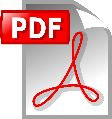 ※会社概要、商品説明の詳細は添付ファイルをご覧ください＜説明＞原田物産株式会社　営業2部　　　　　　　　　　穂苅　一郎　営業部長　　　　　　〃　 営業2部　大阪営業所　　　　 奥野　正晃　係長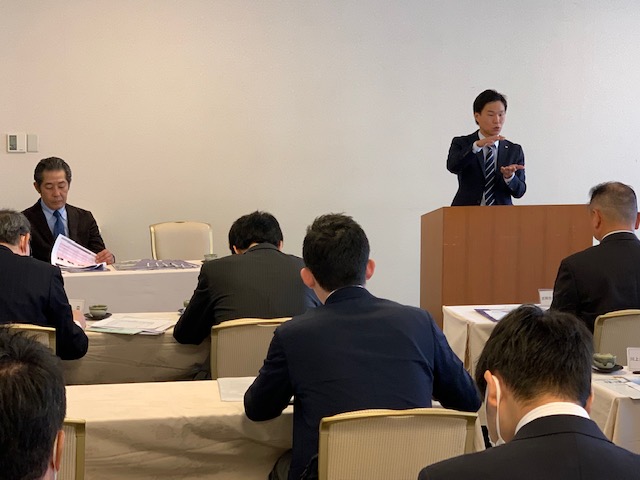 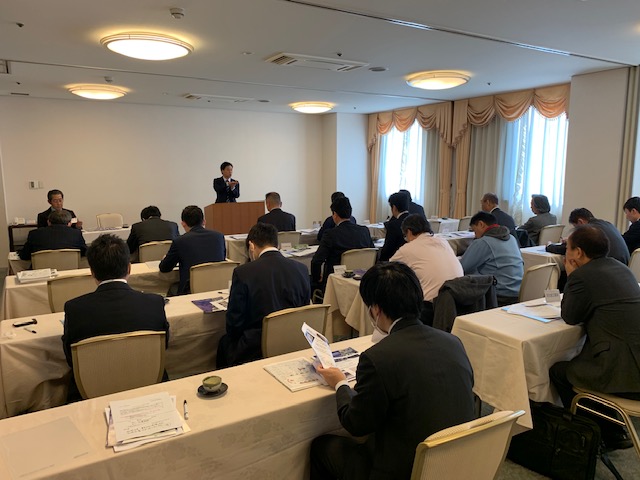 2．報告　＜忘年会＞12月7日(金)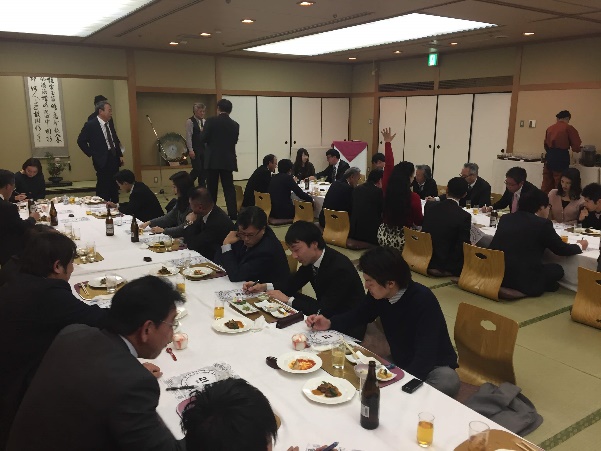 出席：正 会 員　　　　14社 18名　　　　　賛助会員　　　  12社 14名　　　　　合　　計　　　  26社 32名＜ボウリング大会・新年会＞1月25日(金)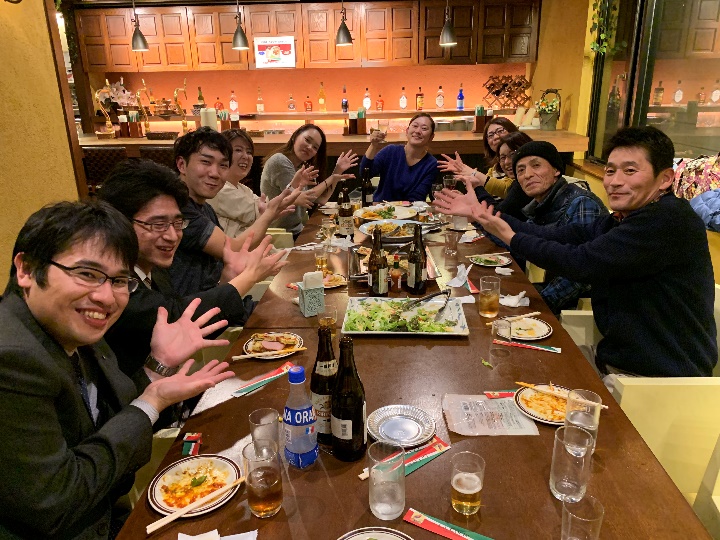 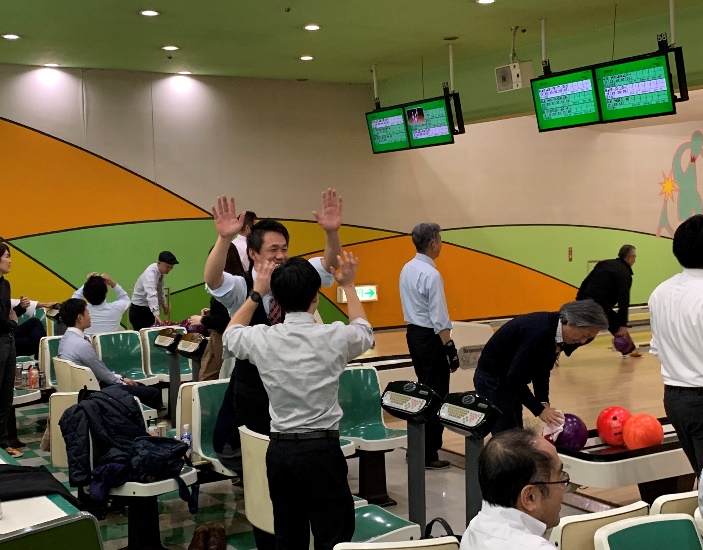 ・ボウリング大会出席：正会員・賛助会員　　85名　・新年会出席：正会員・賛助会員　　93名　　　　　　　＜たくさんのご参加ありがとうございました＞＜3月度例会＞3月13日(水)午前11時～博多サンヒルズホテル（福岡市博多区吉塚本町13番55号、電話092-631-3331）（スケジュール確保お願いします）＜総会・懇親会＞4月5日(金)午後5時～博多サンヒルズホテル（福岡市博多区吉塚本町13番55号、電話092-631-3331）（スケジュール確保お願いします）以上記録：八尋（広報）【Ｗｅｂサイトご案内】 　　　　 ●全日本包装資材連合会ホームページhttp://www.tohozai.or.jp/company1.html  ●九州包装資材協議会  http://www.tohozai.or.jp/custom14.html━━━━━━━━━━━━━━━━━━━━━━━━━━━━━━━
◇ 八尋　正記　　　　E-MAIL <yahiro@sugimura-pack.co.jp>
◇ 九州包装資材協議会　広報担当 ━━━━━━━━━━━━━━━━━━━━━━━━━━━━━━